Алгоритм перехода МБОУ СОШ №8 им. П.И. Кочерга с. Николаевка на дистанционное образование Действия администрации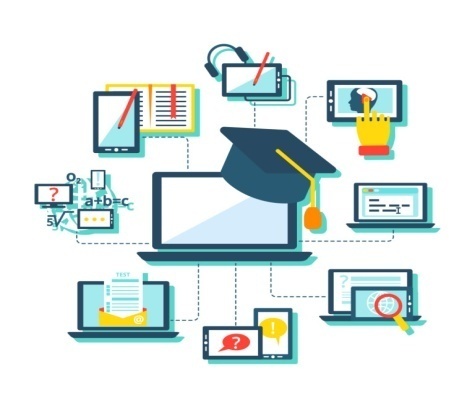 Издание приказа «Об организации образовательной деятельности» Издание положения «Об апробации образовательной деятельности при реализации программ общего образования и дополнительных общеобразовательных программ с применением электронного обучения, дистанционных    образовательных технологий».  Формирование перечня образовательных платформ, сервисов и ресурсов, рекомендованных к использованию педагогам.
Составление расписания  занятий в дистанционном режиме.
Проведение инструктажа педагогов.
Организация работы «горячей линии» по вопросам организации дистанционного обучения.
Контроль реализации общеобразовательных программ в условиях дистанционного обучения.Действия учителя – предметника
Осуществление работы над выбранными платформами («Я- класс», «РЭШ», «Учи.ру» в соответствии с календарно-тематическим планированием. Внесение изменений в календарно- тематическое планирование  в связи с организацией на дистанционное обучение.
Информирование администрации и классных руководителей о способах обратной связи с обучающимися (адрес электронной почты,  мессенджера).Разработка маршрутных листов, заданий и ссылок для самоподготовки обучающихся с указанием сроков выполнения.
Подготовка и проведение дистанционных уроков согласно утверждённого расписания в соответствии со скорректированным  календарно-тематическим планированием и СаНпин. Поурочное выставление оценок, на основании положения об оцениванииДействия классного руководителя
Информирование родителей (законных представителей) о режиме работы школы и вверенного класса, о работе телефонов «горячей линии».
Формирование «виртуальной» группы класса для осуществления оперативной связи с обучающимися.
Ознакомление обучающихся вверенного класса с режимом работы школы, расписанием занятий в дистанционной форме, способами обратной связи с учителями-предметниками.
Осуществление ежедневного контроля вовлечённости учащихся в процесс дистанционного обучения и самоподготовки, а также выявление и учёт детей, пропускающих занятия по причине болезни.Действия обучающихся
Строго соблюдают противоэпидемиологические требования. Школу не посещают.
Регистрируют личный электронный почтовый ящик и сообщают классному руководителю адрес своей электронной почты.
Регулярно участвуют в дистанционных занятиях согласно утверждённого расписания, переходя по указанной ссылке в сети Интернет.
Ежедневно получает задания и ссылки на рекомендованные учителем ресурсы (печатные или электронные), выходя в АИС «Сетевой город». Выполняет полученные задания в указанный учителем срок и отправляет выполненные задания на указанный им адрес электронной почты мессенджер. Знакомится в «сетевом городе с отметками, выставленными за выполненные им работы.
Вопросы, возникающие к учителю-предметнику, задаёт во время дистанционных занятий, а также по иному согласованному с учителем способу связи.
В случае возникающих технических или иных затруднений обращается к классному руководителю, который консультирует его о дальнейших действиях.
Действия родителей
Получают всю необходимую информацию о режиме работы школы, расписании дистанционных занятий, используемых образовательных платформах и  у классного руководителя, на официальном сайте школы, а также по телефону горячей линии МБОУ СОШ №8 им. П.И. Кочерга с. Николаевка: 8(861)51-32-8-72.
Помогают своему ребёнку создать электронный почтовый ящик (при его отсутствии).
Контролируют по средством АИС «Сетевой город» получение ребёнком рекомендаций учителей– предметников по самоподготовке (ссылки на образовательные ресурсы, задания и сроки их выполнения).
Осуществляют контроль соблюдения их ребёнком комплекса противоэпидемиологических требований в период действия режима повышенной готовности, а также выполнения их детьми домашних заданий, учебно-методических рекомендаций учителей – предметников.